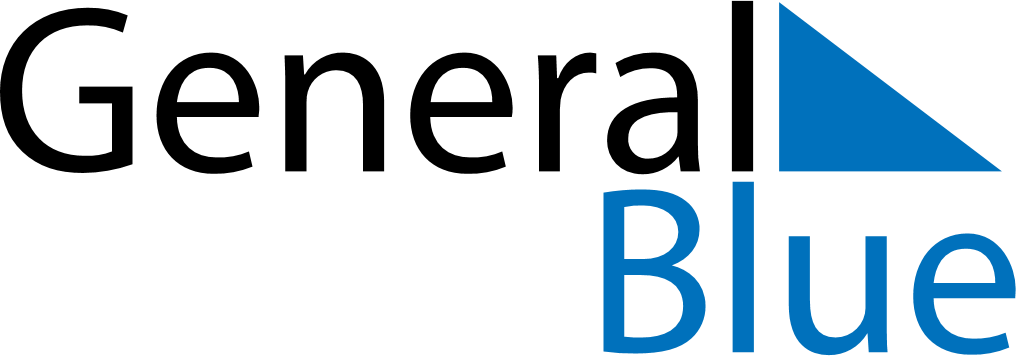 March 2028March 2028March 2028SwedenSwedenMondayTuesdayWednesdayThursdayFridaySaturdaySunday12345Vasaloppet67891011121314151617181920212223242526Annunciation Day2728293031